Bau EPD GmbHProgramme operator for EPD creation as per EN 15804 and ISO 14025Members of the PCR panel:Chair PCR panel:
Dipl.-Ing. Dr. sc. ETHZ Florian Gschösser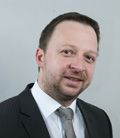 University of Innsbruck 
Department of Structural Engineering and Material Sciences
Technikerstraße 13, 6020 Innsbruck
Tel. +43 512 50763103 | Fax: +43 512 5072994 | E-Mail: florian.gschoesser@uibk.ac.at University Assistant, lecturer, research panel, member of several standardisation TCs, resp. CEN TC 350 "Sustainability of construction works"Vice chairperson PCR panel:Mag. Hildegund FIGLIBO - Austrian Institute for Healthy and Ecological BuildingAlserbachstraße 5/8, A-1090 ViennaTel.: + 43 (0) 1 319 20 05, Fax: + 43 (0) 1 319 20 05-50, ibo@ibo.atResearch, building material ecology, member of several standardisation TCs, resp. CEN TC 350 "Sustainability of construction works"Other vice chairpersons:DI Roman Smutny (vice chairperson), University of natural resources and life sciences, Vienna, University Assistant, lecturerDI Philipp Boogman IBO - Austrian Institute for Healthy and Ecological Building, leader building materials ecologyDI Therese Daxner, Daxner and Merl GmbH, focus LCA calculationDI (FH) Angela Schindler, Environmental Consulting and Engineering Service, Salem, Germany, focus LCA calculation DI Dr. techn. MSc Alexander Passer, Technical University of Graz, University Assistant, Institute of Technology and Testing of Construction MaterialsActive members (creation of PCR documents):DI Dr. Franz Dolezal, IBO - Austrian Institute for Healthy and Ecological Building, building physics, building materials ecologyDr. Andreas Windsperger, Institute for industrial ecology, leader department process engineering, biotechnologyDI Dr. Adolf Merl, Daxner and Merl GmbH, focus LCA calculationDI Richard Obernosterer, Resource Management Agency-RMA, managing directorDI Andreas Karitnig, Genio GmbH, focus LCA calculationUniv.-Prof. DI Dr. techn. Peter Maydl, heretofore Technical University of Graz, Institute of Technology and Testing of Construction Materials, head of Austrian Standards Institute Working Group 11-04 Sustainable Building DI Hanna Schreiber, Austrian Environmental Agency, research, LCA expertDI Victor Vladimirov, VUM Verfahren Umwelt Management GmbH, focus on LCA for energy carriersDI Andrea Görth – Mitplan GmbH, focus CO2-footprints and sustainabilityClose cooperation with the PCR advisory board of the Swiss EPD Programme Operator (SÜGB) and experts from the technical working group (TEWOG) of ECO Platform (www.eco-platform.org) .Evidence of further educationAll members of the PCR panel attend to meetings and workshops of Bau EPD GmbH several times a year. The work consists of scientific discussions, creation and commenting of general PCR documents, the Management System Handbook, creation and elaboration of text passages. All members support the creation and review of product specific PCR-B documents, elaboration, adaptation for new EPD and in case of extension of EPD. Check against PCR documents from ISO, CEN or other programme operators. A majority of members are engaged in the CEN TC 350 Standardisation TC „Sustainable Building“ and in relevant Austrian mirror committees of Austrian Standard Institutes. Nearly all members are engaged in technical committees and expert circles of building certification institutions in German speaking countries.Some registered LCA-practitioners and independent verifiers are also working for other European Programme operators – this helps to improve harmonisation and the exchange of knowledge. The chairpersons of the PCR panel are listed as ECO Platform auditors and participate in workshops organised by ECO Platform. Many members visit and/or organise annual congress formats and scientific events. The topics consider sustainable building as well as LCA-expert reunions and workshops about data bases and IT professional knowledge.  Some members work on behalf of the European Commission or departments of the Austrian Government and deliver comments and evaluations concerning LCA calculation of products and declaration of environmental performance. 